SV OLYMPIA bietet Yoga für Kids!In einer Zeit, in der sehr viele äusserliche Einflüsse wirken, ist innere Stabilität und Ausrichtung zunehmend wichtig, deshalb bietet der SV OLYMPIA BONN unter dem Titel „Komm, wir spielen Yoga“ ab sofort immer donnerstags von 16 -17 Uhr Yoga für Kids in Endenich an.Spielerisch, leicht, dynamisch-bewegt - und still sein können: Yoga macht Spaß! Dabei wird gesungen und es werden Kräfte entfaltet, die immer schon da sind: Konzentration, Koordination, Balance, Beweglichkeit und Achtsamkeit werden weiter entwickelt. Bei „Yoga für Kids“ wird das Selbstbewusstsein gestärkt und der innere Frieden durch einfache Atem- und Meditationsübungen geschaffen.Weitere Informationen auf der Homepage unter www.olympia-bonn.de.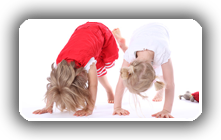 